Красивая и самобытная Ирландия Дублин - утесы Моэр - полуостров Ивер – ДублинВылеты: 05.10.18 - 12.10.18Сроки тура: 8 дней/ 7 ночейПрограмма тура:1 день Вылет из Минска в 09:30. Стыковка. Прилет в Дублин в 16:40. Трансфер и размещение в отеле. 2 день Поездка к Атлантическому океану на утесы Моэр (Cliffs of Moher). Знаменитые ирландские скалы образовались еще за 6 тысяч лет до н.э. Они помнят первых поселенцев, которые появились в этих местах много лет назад — скифов, англичан, шотландцев, датчан. Отсюда прекрасный вид на Атлантический океан с высоты 200 м. На вершине утесов гордо возвышается одинокая каменная башня О ‘Брайана. Она была возведена в 1835 году Корнелиусом О ‘Брайаном, потомком короля Ирландии Бриана Бору, чтобы удивить гостивших у него дам открывающейся со смотровой башни панорамой. Возле скал Моэр снимались некоторые сцены для фильма "Гарри Поттер и принц-полукровка". Далее по маршруту посещение замка Банратти и тематического парка (Bunratty Castle and Folk Park). Замок с драматической и кровавой историей, с интерьерами 15-16- го веков - один из немногих полностью сохранившихся строений того времени. Рядом Folk Park – старинная ирландская деревня 19 века с постройками, привезенными со всей территории Ирландии. Здесь есть дом доктора, школа, ломбард, бар, дом бакалейщика, почта и др. Посещение замка и деревни дает возможность окунуться в атмосферу двух интереснейших периодов в истории страны. Ночь в графстве Лимерик. Ужин в отеле.3 день Путешествие самым известным панорамным маршрутом Ирландии вокруг полуострова Ивера (Iveragh), более известного, как Кольцо Керри (Ring of Kerry) Это, несомненно, одно из наиболее волшебных мест во всей Ирландии. Прекрасные горы и приморские пейзажи будут постоянными компаньонами на протяжении почти всего маршрута. Помимо этого, здесь расположены интересные достопримечательности: город Каэрсивин (Cahersiveen) со старинной католической церковью, названной в честь ирландского национального героя Дэниела О’Коннелла; каменный форт Staigue, построенный в 3-4 вв до нашей эры; городок Уотервиль (Waterville), который любил посещать Чарли Чаплин, здесь можно прогуляться по пляжу. Маршрут по Кольцу Керри заканчивается в Национальном парке Килларни (Killarney National Park), где можно насладиться живописными видами трех озер, водопадом Торк, посетить поместье Макросс, покататься на лошадях, приобрести сувениры. Ночь в графстве Керри. Ужин в отеле.4 день Посещение замка Бларни. Средневековый замок Бларни нельзя пропустить – это неотъемлемый символ Ирландии и ирландского наследия. Главным артефактом замка является легендарный камень из аббатства Скоун, на котором в давние времена проводилась коронация королей Шотландии. По зародившейся легенде, если поцеловать камень, можно овладеть даром красноречия. Далее вас ждёт замок Кэшел (Rock of Cashel). Над миниатюрным городком Кэшел в центральной Ирландии возвышается скала. На ее крутых склонах сохранились руины некогда величественной античной столицы, которой правили короли Мюнстер. Существует старинное предание, которое гласит, что сотни лет назад именно здесь святой Патрик привел к христианской вере короля Корка III. Возвращение в Дублин. Размещение в отеле.5 день Обзорная автобусная экскурсия по Дублину. Во время экскурсии гид познакомит с главными достопримечательностями столицы Ирландии: Собором Святого Патрика, Тринити Колледжем, Дублинским замком, улицей Темпл Бар и торговой улицей Графтон, набережной Лиффи, Феникс парком, домом Оскара Уайльда и др. Экскурсия на завод Гиннес, где можно узнать об истории создания и производстве знаменитого на весь мир пива, здесь же можно посетить бар, из окон которого открывается великолепная панорама Дублина.6 день Свободный день. В этот день можно самостоятельно посетить музей викингов Дублиния (Dublinia) или полюбоваться картинами Национальной галереи в Дублине. Мы настоятельно рекомендуем также отобедать в самом старом пабе города Brazen Head Pub.7 день Свободный день. Предлагаем отправиться на шоппинг в деревню Kildare Village - это один из девяти торговых городков сети «Chic Outlet Shopping®». Подобные деревни расположены в Лондоне, Париже, Милане и других крупных городах Европы. В течение всего года самые престижные торговые марки предлагают здесь свои коллекции предыдущего сезона. Вы можете приобрести по сниженным ценам модную одежду и товары для дома. Покупки в Kildare Village станут хорошим дополнением к путешествию по графству Килдэйр, где находятся ирландские национальные конюшни, японские сады, собор святой Бригиды и круглую башню в городке Килдэйр.8 день Трансфер в аэропорт в 05:55. Стыковка и вылет в Минск. Прилет в Минск в 15:30.Стоимость тура на двоих за 7 ночей — 6066 BYNНачало формыВключено:перелет из Минска в Дублин со стыковкой (минимальный тариф);индивидуальный трансфер аэропорт - отель - аэропорт;7 ночей размещение в уютных отелях с горячими ирландскими завтраками,2 ужина в отелях в графстве Лимерик и Керри,экскурсии по маршруту с русскоговорящим гидом,транспортное обслуживание на комфортабельном автобусе с кондиционером.Дополнительно:Консультационно-информационная услуга – 45 руб.;Консульский сбор;виза в Ирландию;медицинская страховка;дополнительные экскурсии;личные расходы.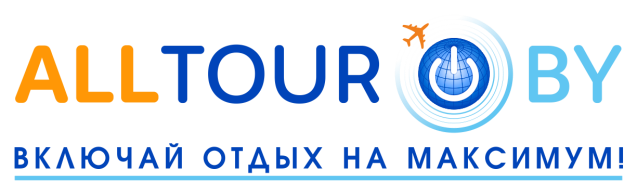 ООО «СИСТЕМА КОМФОРТНОГО ОТДЫХА»г. Минск, пр-т Победителей, 20 (ГК Marriott)www.alltour.by   т: +375 17 3 105 105                                  +375 29 309 20 20